	معلومات المادةمعلومات عضو هيئة التدريسنمط التعلم المستخدم في تدريس المادةوصف المادةمخرجات تعلم المادةمصادر التعلمالجدول الزمني للقاء الطلبة والمواضيع المقررة: *تشمل أساليب التعلم: محاضرة، تعلم معكوس، تعلم من خلال المشاريع، تعلم من خلال حل المشكلات، تعلم تشاركي... الخ.مساهمة المادة في تطوير مهارات الطالبأساليب تقييم الطلبة وتوزيع العلامات                         *تشمل: امتحانات قصيرة، أعمال صفية ومنزلية، عرض تقديمي، تقارير، فيديو بصوت الطالب، مشروع.مواءمة مخرجات تعلم المادة مع أساليب التعلم والتقييم* تشمل أساليب التعلم: محاضرة، تعلم معكوس، تعلم من خلال المشاريع، تعلم من خلال حل المشكلات، تعلم تشاركي... الخ.**تشمل أساليب التقييم: امتحان، مشروع فردي/ جماعي، واجبات منزلية، عرض تقديمي، المشاركة والمناقشة، امتحان قصير... الخ. سياسات المادةمخرجات تعلم البرنامج التي يتم تقييمها في المادةوصف متطلبات تقييم مخرجات تعلم البرنامج في المادةسلم تقييم أداء متطلب تقييم مخرجات تعلم البرنامج في المادة الكتاب المقرر للفصل الأول: ذوقان عبيدات، القيادة والمسؤولية الاجتماعية، ط1، عمان: دار الفكر، ٢٠٢٣.فراس الرفاعي، مدخل إلى الريادة والابتكار: العملية الريادية من الفكرة إلى التطبيق وإدارة المشروع الريادي المنبثق والتوسّع، أمثلة كثيرة وأسئلة مع الإجابات النموذجية. ط1، عمان: دار وائل للدراسات والنشر، 2021.ايمان جميل عبد الرحمن، المهارات الحياتية، ط1، عمان: دار الثقافة للنشر والتوزيع،2020. مقرر المادة: الدكتور أمجد الزعبي QFO-AP-VA-008رمز النموذج :اسم النموذج :  خطة المادة الدراسية 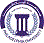 جامعة فيلادلفياPhiladelphia University2رقم الإصدار:   (Rev)الجهة المصدرة:  نائب الرئيس للشؤون الأكاديمية جامعة فيلادلفياPhiladelphia University4-5-2021تاريخ الإصدار:الجهة المدققة :  اللجنة العليا لضمان الجودةجامعة فيلادلفياPhiladelphia University4عدد صفحات  النموذج :الجهة المدققة :  اللجنة العليا لضمان الجودةجامعة فيلادلفياPhiladelphia Universityرقم المادةاسم المادةالمتطلب السابقالمتطلب السابقمهارات القيادة والريادة لا يوجدلا يوجدنوع المادةنوع المادةوقت المحاضرةرقم القاعةمتطلب جامعة    ي  إجباري     متطلب جامعة    ي  إجباري     الاسمرقم المكتبرقم الهاتفالساعات المكتبيةالبريد الإلكتروني د. امجد الزعبي 3518248812-1 حثمaalzoubi@philadelphia.comد. وداد العقرباوي 32416فرعي2499حث 8_9.30 و 11.15-12.30Waqrabawi@philadelphia.edu.joنمط التعلم المستخدمنمط التعلم المستخدمنمط التعلم المستخدمنمط التعلم المستخدم       تعلم وجاهي                    تعلم الكتروني                  تعلم مدمج       تعلم وجاهي                    تعلم الكتروني                  تعلم مدمج       تعلم وجاهي                    تعلم الكتروني                  تعلم مدمج       تعلم وجاهي                    تعلم الكتروني                  تعلم مدمجنموذج التعلم المستخدمنموذج التعلم المستخدمنموذج التعلم المستخدمنموذج التعلم المستخدمالنسبة المئويةمتزامنغير متزامنوجاهيالنسبة المئوية67%33%0%وصف المادة يهدف هذا المساق إلى تعريف الطلبة وتدريبهم على المهارات والقيم السلوكية والمعرفية الخاصة بالقيادة والريادة والابتكار، من خلال اتباع المنهج العلمي في بناء الأفكار والمفاهيم وتحليلها، وبناء نماذج ووضع استراتيجيات التحسين على مستوى الابتكار في الريادة ومهارات القيادة في إطار الاضطلاع بالمسؤولية الاجتماعية نحو مواطنة ترفع من قيم الفرد والجماعة، وتكوين مواطن واع لذاته متمتع بالقدرات والمهارات الحياتية التي تمكنه من التفكير في حل المشكلات واحترام الآخرين بروح تعزز العمل الجماعي الإبداعي وأخلاقيات المواطنة الإيجابية في ظل المسؤولية الاجتماعية والحياتية على الصعيدين النظري والاجرائي. الرقممخرجات تعلم المادةرمز مخرج تعلم المرتبط للبرنامجالمعرفةالمعرفةالمعرفة1التعريف بالمصطلحات  والمفاهيم التي ترتبط بالقيادة والريادة والمسؤولية الاجتماعية والمهارات الحياتية .K12فهم واستيعاب خطوات عملية التخطيط وتطوير الكفاءات الإدارية وانعكاسها في المسؤولية الاجتماعية.K23استيعاب وعرض وتفسير أنواع القيادة والريادة والمهارات الحياتية .K34فهم واستيعاب التحديات الاجتماعية وعمليات التغير والتكيف الاجتماعي ودور القيادة والابتكار في حلها .K4المهاراتالمهاراتالمهارات1تعميق قدرة الطالب النقدية والتحليلية في التعامل مع الأفكار الريادية والنقدية .S12يحلل ويقيم الاتجاهات المعاصرة في الريادة والقيادة والمسؤولية الاجتماعية.S23تدريب  الطالب على المشاريع البحثية والتخطيط وإدارة الوقت.S3الكفاياتالكفاياتالكفايات1تطوير قدرات الطالب التحليلية والنقديةC12تحويل مهارات القيادة والريادة  الى طريقة وقيمة معرفية عقلية لا بديل عنها في حل مشكلات الحياة.C23أن يبتكر الطالب أسلوبه الخاص والمعبر عن شخصيته في التعبير عن ذاته في اطار مسؤوليته الاجتماعية .C3الكتاب المقرر3 مراجع الكتب والمراجع الداعمةكتب المواقع الإلكترونية الداعمةمحاضرات محوسبة على الانترنت في البحث العلميالبيئة المادية للتدريس       قاعة دراسية            مختبر               منصة تعليمية افتراضية            أخرى         الأسبوعالموضوعأسلوب التعلم*المهامالمرجع1ف1-1مهارات القيادة : مفاهيم ومصطلحات أساسية ، نظريات القيادة واسسها.محاضرةواجباتعبيدات، ذوقان2ف1-2: التغير الاجتماعي للقيادة والتكيف ونماذج العلاقات القيادية واجباتعبيدات، ذوقان3ف1-3: القيادة المجتمعية مفاهيم ومصطلحات أساسية :القيادة والتنوع محاضرةكوز وتقاريرعبيدات، ذوقان4ف1-4: القيادة والمسؤولية الاجتماعية :الاخلاق والنزاهة واتخاذ القرار، والمشاركة المدنية .تعلم معكوسواجباتعبيدات، ذوقان5ف1-5: القيادة الخادمة والتوجيه وبناء فرق فاعلة .امتحان منتصف الفصلحل المشكلاتواجبات عبيدات، ذوقان6ف2-1:مهارات الريادة والابتكار: مفاهيم أساسية :تحليل الجدوى وبناء الخطط.العصف الذهنيتقريرفراس الرفاعي، 7ف2-2: بناء الخطط الاستراتيجية.التعلم من خلال المشاريعمشروعفراس الرفاعي،8ف2-3: التجارة الالكترونية والريادة .تعلم معكوسكوزفراس الرفاعي،9ف3-1:المهارات الحياتية: مفاهيم أساسية محاضرةواجبايمان عبد الرحمن10ف3-2:الوعي الذاتي وإدارة الوقت.حل المشكلاتتقريرايمان عبد الرحمن11ف3-3: مهارات التواصل.محاضرةواجبايمان عبد الرحمن12ف3-4: حل المشكلات والتفكير النقدي محاضرة وعصف ذهنيواجبايمان عبد الرحمن13ف3-5:إدارة النزعات.التعلم من خلال المشاريع مشروعايمان عبد الرحمن14مناقشة مشاريع ومراجعة عامة  15مناقشة مشاريع ومراجعة عامة  16الاختبار النهائياستخدام التكنولوجياالمواقع الالكترونيةمهارات الاتصال والتواصلتشكيل فريق عمل بحثي من الطلبةالتطبيق العملي في المادةكتابة أبحاث وتقارير بطريقة علمية منهجيةأسلوب التقييمالعلامةتوقيت التقييم (الأسبوع الدراسي)مخرجات تعلم المادة المرتبطة بالتقييمامتحان منتصف الفصل30 %الأسبوع العاشرK1, K2أعمال فصلية*30 %مستمرS1, S2الامتحان النهائي40 %الأسبوع السادس عشرK1,2,3. S1,2,3 and C1,2المجموع100%الرقممخرجات تعلم المادةأسلوب التعلم*أسلوب التقييم**المعرفةالمعرفةالمعرفةالمعرفةK1المحاضرةامتحانات. K2ورشة عملواجباتK3تدريبتقريرالمهاراتالمهاراتالمهاراتالمهاراتS1إعداد بحثتحليل وتركيبS2حل مشكلةواجباتS3ورشة تدريبيةتقاريرالكفاياتالكفاياتالكفاياتالكفاياتC1تدريبتقريرC2محاضرةتقريرC3السياسةمتطلبات السياسةالنجاح في المادةالحد الأدنى للنجاح في المادة هو (50%) والحد الأدنى للعلامة النهائية هو (35%).الغياب عن الامتحاناتكل من يتغيب عن امتحان فصلي معلن عنه بدون عذر مريض أو عذر قهري يقبل به عميد الكلية التي تطرح المادة، توضع له علامة صفر في ذلك الامتحان وتحسب في علامته النهائية.كل من يتغيب عن امتحان فصلي معلن عنه بعذر مريض أو قهري يقبل به عميد الكلية التي تطرح المادة، عليه أن يقدم ما يثبت عذره خلال أسبوع من تاريخ زوال العذر، وفي هذه الحالة على مدرس المادة أن يعقد امتحاناً تعويضياً للطالب.كل من تغيب عن امتحان نهائي بعذر مريض أو عذر قهري يقبل به عميد الكلية التي تطرح المادة عليه أن يقدم ما يثبت عذره خلال ثلاثة أيام من تاريخ عقد ذلك الامتحان.الدوام (المواظبة) لا يسمح للطالب بالتغيب أكثر من (15%) من مجموع الساعات المقررة للمادة، أي ما يعادل ست محاضرات أيام (ن ر)، وسبع محاضرات أيام (ح ث م). وإذا غاب الطالب أكثر من (15%) من مجموع الساعات المقررة للمادة دون عذر مرضي أو قهري يقبله عميد الكلية، يحرم من التقدم للامتحان النهائي وتعتبر نتيجته في تلك المادة(صفراً)، أما إذا كان الغياب بسبب المرض او لعذر قهري يقبله عميد الكلية التي تطرح المادة، يعتبر منسحباً من تلك المادة وتطبق علية أحكام الانسحاب. النزاهة الأكاديميةتولي جامعة فيلادلفيا موضوع النزاهة الأكاديمية اهتمامًا خاصًا، ويتم تطبيق العقوبات المنصوص عليها في تعليمات الجامعة بمن يثبت عليه القيام بعمل ينتهك النزاهة الأكاديمية مثل: الغش، الانتحال (السرقة الأكاديمية)، التواطؤ، حقوق الملكية الفكرية.الرقممخرجات تعلم البرنامجاسم المادة التي تقيم المخرجأسلوب التقييممستوى الأداء المستهدف1فهم واستيعاب مناهج البحث العلميمناهج البحث العلميامتحان وواجبات2كتابة البحوث والتقارير بطريقة علمية منهجيةمناهج البحث العلميامتحان وواجبات3اكتساب الطالب روح البحث العلمي والتفكير السليم وحل المشكلات بطريقة عقلانيةمناهج البحث العلميامتحان وواجباترقم المخرجالوصف التفصيلي لمتطلب تقييم المخرجK1امتحان موضوعيS2تقييم بحث وتقارير